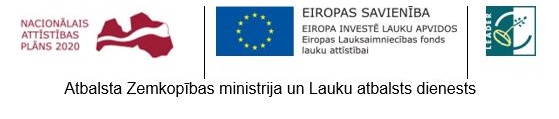 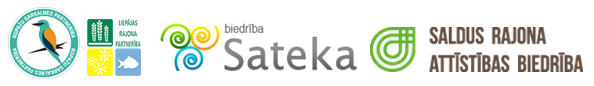 DARBOTVARKĖ„Meistriškumo kursai. Patirties pasidalijimas. Turizmas susijęs su amatais“SALDUS, LATVIA 2020 m. Rugsėjo 22 – 23 d.Skirta žmonėms, kurie susiję ir domisi audimu ir tekstile.Darbotvarkė preliminari. Galimi darbotvarkės pakeitimaiDienaPavadinimas2020-09-229.00 – 12.30: Grupė 1 (10 žmonių) - Gobelenų audimo meistriškumo užsiėmimai su Baiba Rītere, kavos pertrauka9.00 – 12.30: Grupė 2 (10 žmonių): TLM studijoje Saldus praktikumas, kavos pertrauka13.00 – 14.00: pietūs14.00 – 17.30: Grupė 2 (10 žmonių): Gobelenų audimo meistriškumo užsiėmimai su Baiba Rītere, kavos pertrauka14.00 – 17.30: Grupė 1 (10 žmonių): TLM studijoje Saldus praktikumas, kavos pertrauka18.00 – 19.30: vakarienė2020-09-238.00-8.30 Pusryčiai9.00 – 12.30: Grupė 1 and 2 (20 žmonių) – Meno darbų lankymas Draudzībā ir Brocėni; kavos pertrauka13.00 – 14.00: pietūs14.00 – 17.30: Groupė 1 ir 2 (20 žmonių): Saldus Maiznieks – praktikumas (eksportas ir rinkodara), kavos pertrauka18.00 – 19.30: vakarienė